Si besoin, vous pouvez me joindre à l’adresse mail frederic.dalfonso@gmail.comou via messenger frédéric d’alfonsoAlgèbre : dossier de révisionChiffres et nombres1. Écris les nombres suivants en chiffres.Mille cent sept : ……………………………………….	Sept cent mille : ……………………………………….Mille sept cents : ……………………………………….Six mille trois cent deux unités cinq millièmes : ……………………………………….2. Complète les phrases suivantes.Le nombre qui s'écrit 1235,2 a pour chiffre des dizaines :	………………Le nombre qui s'écrit 1 235,2 a pour chiffre des centaines : 	………………Le nombre qui s'écrit 123,25 a pour chiffre des dixièmes : 	………………Le nombre qui s'écrit 32,569 a pour chiffre des dixièmes : 	………………Le nombre qui s'écrit 32,09 a pour chiffre des dixièmes : 	………………Le nombre qui s'écrit 32,09 a pour nombre des dizaines : 	………………3. Entoure le chiffre demandé dans les nombres suivants. a) le chiffre des dizaines de mille dans : 2 5 9 6 3 2 1 7 , 5 9 b) le chiffre des centièmes dans :  3 2 1 7 , 5 9 8 7 4 c) le chiffre des centaines de millions dans : 7 8 7 5 9 2 5 2 1 7 , 9 d) le chiffre des millièmes dans :  0 , 0 2 5 6 0 9 e) le chiffre des unités de milliard dans : 8 5 8 5 6 5 9 2 5 9 6 , 8 9 4. Place la virgule (éventuellement, ajoute ou supprime un zéro), de manière que: a) 3 soit le chiffre des centaines dans   1 3 4 5 0 9 b) 4 soit le chiffre des dixièmes dans    9 8 4 3 5 c) 5 soit le chiffre des dizaines de mille dans  4 5 6 0 6 7 3 2 d) 6 soit le chiffre des dix-millièmes dans   5 3 2 0 9 7 6 5 35. Supprime le(s) zéro(s) qui ne change(nt) pas la valeur du nombre.6. Ecris : Trois nombres naturels de deux chiffres : 	…………………………………………………Trois nombres naturels de quatre chiffres différents : 	…………………………………………………Le plus grand nombre naturel de trois chiffres : 	…………………………………………………Le plus petit nombre naturel de deux chiffres : 	…………………………………………………Le plus grand nombre naturel de trois chiffres différents : ………………………………………………Le plus petit nombre naturel de trois chiffres différents : ………………………………………………Le plus petit nombre naturel compris entre 24000 et 25000 dont tous les chiffres sont différents : 	…………………………………………………Tous les nombres naturels de 3 chiffres comprenant  les chiffres 5, 6 et 7 : ………………………………………………………………………………………………………………………………………………7. Avec les chiffres 8, 4 et 7 utilisés une seul fois, écris: a) le plus grand nombre naturel : 	…………………………………………………b) le plus petit nombre décimal : 	…………………………………………………c) le plus grand naturel dont 4 est le chiffre des dizaines d'unités :………………………………………8. Quels nombres répondent aux questions suivantes ?Quel est le plus grand naturel x tel que x < 5 ?		……………………………………………Quel est le plus petit naturel y tel que y > 17 ?		……………………………………………Quel est l’ensemble des naturels z tels que z < 4 ?	……………………………………………Quel est l’ensemble des naturel b tels que b > 3 et b < 8 ?	……………………………………Existe-t-il des naturels d tels que d >14 et d < 15 ?	……………………………………………9. Détermine tous les nombres naturels x tels que (s’il y en a une infinité, écris en minimum 5) :x< 7			……………………………………………………………………………………………………x 7			……………………………………………………………………………………………………		……………………………………………………………………………………………………6,8 > x> 2,8		……………………………………………………………………………………………………		……………………………………………………………………………………………………	……………………………………………………………………………………………………10. TRUC est un nombre entier.  À toi de découvrir en utilisant dans l’ordre les renseignements suivants :1er  indice : 347 < TRUC < 3522ème  indice : TRUC est pair3ème indice : La somme des chiffres qui composent TRUC est un nombre plus petit que 13.			Réponse : 	…………………………11. Complète avec : < ; > ou = 12. Classe les nombres suivants par ordre croissant :1,234 – 123,4 – 1,324 – 1,432 – 2,431 – 2,341 – 2,134 – 2,143 13. Classe les nombres suivants par ordre décroissant :5,09 – 5,8 – 6,1 – 5,401 – 5,49 	14. Place les 4 nombres proposés sur le schéma ci-dessous sachant que chaque flèche orientée symbolise la relation « est plus petit que ».	1,01        		  1,001	             1,1		             1,011     15. Pour chaque figure, inscris la fraction représentée. Ta réponse finale sera une fraction irréductible.16. Dans les figures suivantes, colore la fraction demandée.17. Colorie d’une même couleur les cases qui sont égales.18. Complète par < ou >.19. Transforme mentalement les fractions en nombres décimaux.20. A quelles fractions irréductibles correspondent les pourcentages suivants ?25% = ………	75% = ………	22% = ………	     80% = ………	12,5% = ………        2% = ………21. Cite un nombre compris entre les deux nombres cités :22. Complète le tableau.23. Arrondis au millième près les nombres suivants et précise si la valeur arrondie est soit une valeur approchée par défaut, soit une valeur approchée par excès.937,86435 	……………………………………………………………………………………………………444,86451 	……………………………………………………………………………………………………24. Complète les encadrements suivants.25. Encadre chaque nombre décimal par deux naturels consécutifs.Propriétés et priorité des opérations dans les naturels1. Complète le tableau suivant :2. Quel est le nom du nombre 11 dans les calculs suivants ?3. Traduis en langage mathématique : (a et b sont des nombres)La somme de a et b			…………………………………………………La différence entre a et b		…………………………………………………Le produit de a par b			…………………………………………………Le quotient de a par b			…………………………………………………Le double de a				…………………………………………………Le triple de b				…………………………………………………La moitié de a				…………………………………………………Le quart de b				…………………………………………………4. Exprime chaque phrase par un calcul et effectue-le. Le carré de 10 					................................................................................. Le produit des carrés de 3 et de 2 		................................................................................. La somme de 3 et de 7 				................................................................................. La somme du double de 5 et du carré de 3 	................................................................................. Le carré de la somme de 3 et de 7 		................................................................................. Le double du produit de 5 par 7 		................................................................................. Le triple du cube de 2 				................................................................................. Le cube du produit de 2 par 5			.................................................................................5. Effectue puis traduis chaque calcul par une phrase.2 . 5 = ................................ ............................................................................................................................2 . (5 + 3) = ................. .................................................................................................................................2 + 5 . 4 = ....................... ..............................................................................................................................2 . 5 + 4 = ....................... ..............................................................................................................................(5 + 4)2 = ......................... ..............................................................................................................................32 + 52 = ........................... ............................................................................................................................. 3 – 52 = ............................. ............................................................................................................................6. Dans les calculs suivants, cite la propriété utilisée à chaque étape de la décomposition.a) 997 + 20 + 2 	= 997 + (2 + 20) 	→…....................………………………				= (997 + 2) + 20 	→…............................................	b) 25.1.6.4 		=25.6.4		→…............................................				= 25.4.6		→…............................................						= (25.4).6 	→…............................................7. Ecris la suite des 10 premiers nombres carrés.8. Calcule les puissances suivantes.9. Effectue en respectant la priorité des opérations.10. Place des parenthèses aux bons endroits pour obtenir des égalités11. Effectue en respectant la priorité des opérations.Autour de la divisibilité1. Complète les pointillés parmi les expressions suivantes :« est divisible par »	« est multiple de »		«  divise »		«  est un diviseur de »25	……………………………………………………………………… 	513	……………………………………………………………………… 	39100	……………………………………………………………………… 	2538	………………………………………………………………………	3846 	………………………………………………………………………	461	……………………………………………………………………… 	181	………………………………………………………………………	1331	……………………………………………………………………… 	12. Complète les pointillés parmi les expressions suivantes :« est divisible par »	« est multiple de »		«  divise »		«  est un diviseur de »Tu sais que 12 = 3 . 4	12 	est	……………………………………………..	par	3				12	est	……………………………………………..	de	3				3	est 	……………………………………………..	de	12		……………………………………………..		123. Complète par vrai ou faux.1 admet un nombre pair de diviseurs			1 divise tout nombre0 est multiple de tout nombre1 admet un nombre impair de diviseurs0 divise tout nombre1 est multiple de tout nombre4. Détermine l’ensemble demandédiv 1 = {...........................................................................................................} div 3 = {..........................................................................................................} div 8 = {..........................................................................................................} div 13 = {.........................................................................................................} div 20 = {........................................................................................................} div 24 = {........................................................................................................} div 36 = {........................................................................................................} div 42 = {........................................................................................................} 1= {.............................................................................................................}4= {.............................................................................................................} 7= {.............................................................................................................} 10= {...........................................................................................................} 11= {............................................................................................................} 25= {...........................................................................................................}5. Complète le tableau suivant en notant une croix aux endroits qui conviennent.6. Par quel(s) chiffre(s) peux-tu remplacer le  pour que la phrase soit correcte ?7. Décompose les nombres suivants en un produit de facteurs premiers.8. Réponds par vrai ou faux 5 est un diviseur de 25.12 est un multiple de 5.  0 divise 7.  1 est un diviseur de 9.  0 est multiple de tous les nombres.  9. Je suis multiple de tous les nombres. Qui suis-je ?  ..........................................................................................................................................................................10. Je suis diviseur de tous les nombres. Qui suis-je ? ..........................................................................................................................................................................11. Quels sont les multiples de 3 inférieurs à 20 ? ..........................................................................................................................................................................12. Quels sont les diviseurs de 45 compris entre 10 et 20 ?  .........................................................................................................................................................................13. Quels diviseurs de 50 sont des multiples de 10 ?  .........................................................................................................................................................................14. Quels sont tous les diviseurs communs aux nombres 16 et 24 ? ..........................................................................................................................................................................15. Quels sont les trois plus petits multiples communs aux nombres 6 et 9 ? ..........................................................................................................................................................................Les nombres entiers1.  Complète le tableau suivant. 2. Complète les expressions en utilisant = ou ≠. 3. Complète par  < , > ou =. 4. Classe par ordre croissant (du ................................... au ...................................). -5 °C ; 8 °C ; -3 °C ; 5 °C ; 0 °C ; 10 °C ; -7 °C ; 6 °C ; -4 °C ; -9 °C...........................................................................................................................................................................5. Classe par ordre décroissant (du ................................... au ...................................). -50 € ; 128 € ; 9 € ; 35 € ; -10 € ; -800 € ; -127 € ; 60 € ; -48 € ; -94 €...........................................................................................................................................................................6. Pour chaque encadrement, entoure les nombres de la ligne qui peuvent remplacer la lettre.7. Calcule mentalement les sommes suivantes :8. Complète les pyramides : chaque case est la somme de deux cases sur lesquelles elle repose.
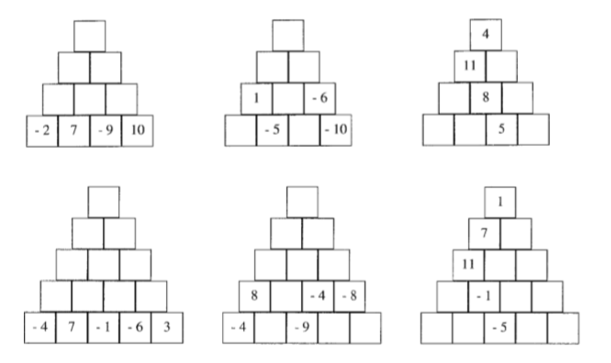 9. Calcule7 + (–3) + 6 =(–18) + 42 + (–22) =(–75) + (–125) + (–118) =45 + (–55) + (–10) =–89 + (–76) + 5 =38 + 76 + (–43) =2 + 96 + (–34) =67 + 92 + 56 + (–54) =10. Complète le tableau.11. Calcule les différences suivantes après avoir simplifié les expressions qui peuvent l’être.12. Calcule la valeur numérique des expressions suivantes, si a = –2		b = –1		c = 313. Calcule.14. Calcule.16. Calcule en commençant par supprimer les parenthèses.1540250,250120,03025,12015,2 …… 51,24,757 ….... 8,10,9 …… 0,100,458 ……. 0,46156,2 …… 156,208,08 …… 8,8025,231 …… 25,239,125 …… 9,25………………………………………………………………………………………………………… = ……………. = ……………. = ……………. =…………….= ……………. = ……………. =……………. =…………….123,4 < ……………… < 1241,03< ………………< 1,0512,02< ………………< 12,031,003 <………………< 1,0042,03 < ………………< 4,0312,3 < ………………< 13,2 Valeur arrondie à 1 prèsValeur arrondie à 0,1 prèsValeur arrondie à 0,01 prèsValeur arrondie à 0,001 près12,3291100,837240,24686,3705a)à 1 près…………… < 8,875 < ……………d)à 0,001 près…………… < 17,3394 < ……………b)à 1 près…………… << ……………e)à 0,01 près…………… < 5,999 < ………………c)à 0,1 près…………… << ……………f)à 0,1 près…………… < 35,7256 < …………………… < 35,8 < ……………… < 458,98 < ……………… < 2356,0026 < ………Nom de l’opérationNom du 1er élémentNom du 2e élémentSymboleNom du résultatAdditionSoustractionMultiplicationDivision11 + 6 = 17	→5 . 11 = 55	→11 : 10 = 1,1	→33 : 11 = 3	→11 – 2 = 9	→66 : 6 = 11	→7 + 4 = 11	→14 – 3 = 11	→1,1 . 10 = 11	→1²2²3²4²5²6²7²8²9²10²2³ =5² =34 =25 =7² =10³ =24 =6² =3³ =54 =106 =10² =4 + 5 . 2 =16 – 5 + 3 =	4 . 5 : 2 =(3 + 4) . 5 =	6 + 2² . 3 = 	16 – 15 : 3 =75 : 15 . 9=(4 : 2 + 2 . 3) : 8 =2 + (3 . 5)²=5     +     3     -      6      .     7  =  1415    -   13     +    2      .    14  =  5615    +  13   +    2     .    14  = 567     .     5     +     13     -    10 = 561 +  2 . 3 =2 + 3 . 5 – 4 : 2 =(12 + 2) . 4 – 1 =16 + 2 . 6 + 4 =6 + 4 : 2 + 7 =4 . 2 + 5 . 3 =4 . 2 . 5 + 3 =8 + 5 . 3 – 4 : 2 =2 + 25 : 5 =7 + 7 : 7 + 7 =20 : 10 . 2 =2 . 2 – 2 : 2 =(53 + 9) . (7 – 5) =(10 – 6) – (4 : 2) =(4 : 2) + (2 . 3²) : 6 =6 + 2² . 3 =170 – 2 . 4³=2 + (3.4)²=3³ + 102 . 5²=16 – (8 + 2²) =9 . [7 – (3+4)] =Divisible par2345892512575122428432250175375112532445328307274886315Réponses :a)2 6  4 est divisible par 4b)3 6 9  est divisible par 5c)9 5  7 est  divisible par 3d)6 2 7  est divisible par 25e)7 3  623 est divisible par 9f)7 2  5 est divisible à la fois par 3 et 25g)8  4 0 est divisible à la fois par 8 et 9h)7 3 8 9 2  est divisible à la fois par 2, 5 et 93236755632=36=75=56=22142006468221=4200=6468=NombreOpposéValeur absolue-3-80121510|-7| .......... -7  2 .......... |-2|-15 ..........  |+15|-|-25| .......... -25   |+3| .......... 3  |-8| .......... 8 .......... -8-|-4| .......... -|4||-9| .......... 943 ..........  |43 | -4 ......... 0  -1 ......... 3  -9 ......... -7  -4 ......... -8   2 ......... 5  -7 ......... 7  10 ......... 0  -8 ......... -4 -4 ......... -3 0 ......... -6    3 ......... -2  -2 ......... -4 -5 < x < -1-3 < y < 7-6 < z < 2-4,5 < a < 5,5-5 < b < 0-4 0 2-2-3-53 0 5 -7 8 1,5-1 0 -9 -2 3 -5-2 0 -3,5-1 3,5 6,55 0 1 -2 -6 34 + (–1) =16 + (–18) =–13 + 14 =13 + (–14) =8 + (–13) =(–9) + (–8) =(–16) + (–9) =16 + (–41) =0,5 + 0,25 =–4,5 + 9,5 =–8,3 + 9,1 =7,8 + 4,9 =14,3 + 5,7 =–7,2 + (–3,6) =–46 + 19 =(–75) + (–12) =75 + (–12) =–75 + 12 =75 + 12 =43 + (–91) =72 + (–91) =–17 + 31 =–13 + 0 =14 + 0 =22 + (–23) =–46 + 47 =–92 + (–1) =–113 + 1 =ab–a–ba + b–(a + b)(–a) + (–b)1757–3–85–4–12–10 – 1 =–10 – 0 =–10 – (–1) =–10 – (–2) =–10 – (–3) =10 – 1 =1 – 0 =10 – (–1) =10 – (–20) =10 – (–30) =54 – (–100) =–100 – 54 =–104 – 3 =3 – (–104) =–65 – (–1) =–1 – 65 =a + b – c =–a + b – c = –a – b – c =–7 . 8 =–6 . (–2) =–3 . 10 =–5 . 3 =–10 . 0 =2 . (–2) =–9 . (–4) =4 . 2 =4 . (–9) =8 . (–2) =6 . 17 =–3 . (–2) =–15 . 6 =–1 . (–12) =–8 . 2 =–5 . 4 =1 . 17 =–18 . (–19) =–14 . 7 =–8 . 13 =6 . 17 =–3 . (–2) =–15 . 6 =–1 . (–12) =–8 . 2 =–5 . 4 =1 . 17 =–18 . (–19) =–14 . 7 =–8 . 13 =16 . 12 =–11 . 6 =16 . (–13) =–13 . 19 =–14 . (–10) =10 . (–16) =14 . (–15) =–9 . (–13) =–9 . 20 =–1 . 18 =9 . (–9) . 6 =3 . 2 . (–2) =–4 . 0 . 10 =7 . (–4) . (–5) =–4 . 7 . (–5) =9 . (–9) . 6 =3 . 2 . (–2) =–4 . 0 . 10 =7 . (–4) . (–5) =–4 . 7 . (–5) =–2 . (–8) . 8 =–7 . (–3) . (–7) =–7 . 2 . 7 =–1 . 3 . (–4) =4 . (–1) . 7 =–2 . (–8) . 8 =–7 . (–3) . (–7) =–7 . 2 . 7 =–1 . 3 . (–4) =4 . (–1) . 7 =2 . (–5) . (–7) . 8 =9 . (–8) . 5 . (–8) =–5 . 3 . (–6) . 0 =6 . (–7) . 1 . 8 =–1 . 10 . 9 . 5 =2 . (–5) . (–7) . 8 =9 . (–8) . 5 . (–8) =–5 . 3 . (–6) . 0 =6 . (–7) . 1 . 8 =–1 . 10 . 9 . 5 =1 . (–1) . 4 . (–10) =10 . (–5) . (–4) . 8 =0 . 10 . 0 . 7 =5 . (–7) . (–2) . 1 =–1 . (–8) . (–3) . (–8) =1 . (–1) . 4 . (–10) =10 . (–5) . (–4) . 8 =0 . 10 . 0 . 7 =5 . (–7) . (–2) . 1 =–1 . (–8) . (–3) . (–8) =14 : 2 =49 : 7 =54 : 9 =789 : 789 =–75 : (–3) =–18 : (–9) =–100 : (–25) =–144 : (–12) =–19 : (–19) =–26 : 13 =–84 : 7 =–100 : 50 =–169 : 13 =48 : (–3) =81 : (–27) =90 : (–18) =144 : (–9) =1000 : (–10) =4 + (2 – 4) =–3 – (10 + 1) =–1 – (–10 – 4) =51 + (2 + 19) =(5 – 4) + 2 =– (3  + 1575) + 3 =– (58 + 2) – (–5) =(58 – 4) + (–10) =